PROCUREMENT CONTACTS/WEBSITESSMALL BUSINESS ADMINISTRATIONSOUTH CAROLINA DISTRICT OFFICEas of 3/21/2018 PLEASE NOTE PEOPLE, TITLES AND CONTACT INFORMATION CHANGE FREQUENTLY.  PLEASE REPORT ANY CHANGES TOmichael.corp@sba.gov, carl.faison@sba.gov and/or angela.brewer@sba.govDEPARTMENT OF THE AIR FORCE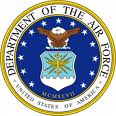 WEBSITESGo to www.airforcesmallbiz.org  and select “Doing Business with the AF” Click here for listing by state Shaw Air Force Base, SC 20th Contracting Squadron, 321 Cullen Street, Shaw AFB, SC 29152Randy May, Small Business Specialist (803) 895-5403 • (803) 895-6375 Faxrandall.may@us.af.mil http://www.shaw.af.mil/units/contracting.aspPurchases:  Services/Supplies and Construction for base operations.Joint Base Charleston, SC628th Contracting Squadron, 101 E. Hill Boulevard, Charleston AFB, SC 29204-5021      Kathy Edenborough, Director, Business Operations & Small Business Specialist(843) 963-3328 • (843) 963-5183 Faxkathleen.edenborough@us.af.mil www.jbcharleston.af.milDEPARTMENT OF THE ARMY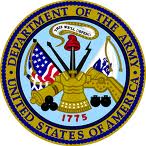 WEBSITESGo to www.sellingtoarmy.com and select “For Small Businesses”  Click here for POC listing by StateArmy Contracting Agency –Ft. Jackson, SC4340 Magruder Avenue, Fort Jackson, SC 29207-5490 James Ward, Small Business Specialist(803) 751-3907 • (803) 751-5429 Faxjames.d.ward94.civ@mail.milwww.jackson.army.mil/Directorates/doc.htmUS Army Corps of Engineers - Charleston, SC				69A Hagood Ave, Charleston, SC 29403-5107Rose Smalls Small,Business Specialist/Contract Specialist(843) 329-8139rose.smalls@us.army.milhttp://www.sac.usace.army.milDEPARTMENT OF THE NAVY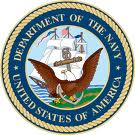 WEBSITEShttp://www.secnav.navy.mil/smallbusiness/pages/index.aspxClick here for POC listing by StateNAVFAC ML – FEAD Beaufort SCDon Herschberger, Small Business Director(843) 228-8574 • Fax (843) 228-8590Don.Herschberger@navy.milhttps://portal.navfac.navy.milSpace & Naval Warfare Systems Center (SPAWAR) - Charleston, SCP.O. Box 190022 N. Charleston, SC 29419-9002         Robin Rourk, Deputy for Small Business (843) 218-5115 • (843) 218-5912	robin.rourk@navy.milhttp://enterprise.spawar.navy.milMARINE CORPS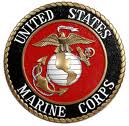 WEBSITEShttp://www.donhq.navy.mil/OSBP/ Click here for POC listing by StateRecruiting Contracting Office & Small Business Specialist & Contracting OfficerMarine Corps Recruit Depot Building 159 on Corregidor St, Parris Island, SC 29905 Contracting and Purchasing  Anthony “Tony” Skinner, Small Business Specialist(843) 228-2129 • (843) 228-2163 Faxanthony.skinner@usmc.mil            http://www.mcrdpi.usmc.mil/ops/RCO/contacts.aspMarine Corps Installations East(includes Marine Corps Air Station Beaufort, SC)Office of Small Business Programs Jo Rozier910-451-8424 Jocephas.rozier@usmc.milhttp://www.mcieast.marines.mil/Staff-Offices/Contracting/Small-Business-Office/SC ARMY/AIR NATIONAL GUARD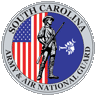 SC Army National Guard# 9 National Guard Drive, Columbia, SC  29201  LTC James Robinson, Supervisory Contracting Specialist (803) 299 1450 • (803) 299 1540 FaxSFC Vanessa Holmes (803) 299 4018james.o.robinson10.mil@mail.milhttp://www.scguard.com/SC Air Guard, McIntyre ANGB SC Air National Guard, 1325 South Carolina Road, Eastover, SC 29044  MSgt Jonathan Baily, Base Contracting Officer jonathan.h.bailey.mil@mail.mil (803) 647-8255 • (803) 647-8487 Fax jonathan.h.bailey.mil@mail.milMSgt John Wilkes (803) 647 8387• Fax 647 8487 John.wilkes@ang.af.milUNITED STATES COAST GUARD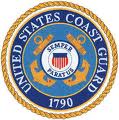 WEBSITE: http://www.uscg.mil/acquisition/business/contracting.aspUS Coast Guard, Charleston, SCSupply/Contracting OfficerU.S. Coast Guard Sector Charleston196 Tradd St. Charleston, SC 29401843.724.7637 or 843-724-7640843.724.7644 FaxPurchases: This buying activity only has purchase card and limited delivery order authorityDEPARTMENT OF AGRICULTURE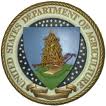 WEBSITEGo to www.usda.gov and click on “Agencies and other Offices”US Forest Service (USDA) 4931 Broad River Road , Columbia, SC 29212 Mark Miller, Contracting Officer (803) 561-4020 • (803) 561-4010 Faxmarkjmiller@fs.fed.ushttp://www.fs.fed.us/Natural Resources Conservation Service (USDA)  1835 Assembly Street, Room 950, Columbia, SC 29201 Jada Burrell, Contracting Officer (803) 253-3974 • (803) 253-3670 Faxjada.burrell@sc.usda.gov http://www.nrcs.usda.govConsolidated Farm Service Agency (USDA) 1927 Thurmond Mall, Suite 100, Columbia, SC 29201 Ken Jameson, Purchasing Agent (803) 806-3820 ext. 107 • (855)563-9305 Faxkenn.jameson@sc.usda.govhttp://www.fsa.usda.gov/FSADEPARTMENT OF ENERGY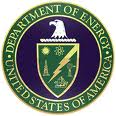 WEBSITESGo to www.srs.gov and select “Businesses Opportunities”  http://www.srs.gov/general/busiops/SRR-Procurement/index.htmhttp://www.srs.gov/general/busiops/PMMD/index.htmSAVANNAH RIVER SITE SMALL BUSINESS AND PROCUREMENT POCs (including large contractors)

DOE Savannah River Operations Office (DOE-SR) 
Small Business POC: Parodio Maith  (803) 952-9487  parodio.maith@srs.gov 
Procurement POC:  Craig Armstrong  (803) 952-9345  craig.armstrong@srs.gov Cheryl Hartfield, Coordinator: Supplier Diversity, Phone: 1.800.888.7986
supplierdevelopment@srs.gov    

DEPARTMENT OF JUSTICE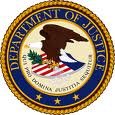 WEBSITE: www.justice.gov Department of Justice, Office of Legal EducationElizabeth Sanford, Contracting Officer1620 Pendleton Street, Columbia, SC 29201803-705-5108 elizabeth.sanford@usdoj.gov  Edgefield Federal Correctional Institution501 Gary Hill Road, Edgefield, SC 29824  Dana Johnson, Supervisory Contract Specialist(803) 637-1340 • Fax (803) 637-7161 dcrews@bop.govEstill Federal Correctional Institution  Estill, SC 29318          Melanie Crews, Contracting Officer(803) 625-4607 ext. 4903 • Fax (803) 625-5608 mcrews@bop.govBennettsville Federal Correctional Institution  696 Muckerman Rd Bennettsville, SC 29512Nikki Graham, Supervisory Contract Specialist843-454-8292 •843-454-8374 (F)N1graham@bop.govPurchases: Purchase and leases products and services to maintain prison, including construction.                                                                                                                            GENERAL SERVICES ADMINISTRATION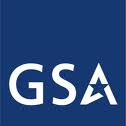 WEBSITES: www.gsa.gov Search the GSA Directory for Points of Contact by State Go www.gsa.gov and select “Doing Business with GSA” General Services Administration, Shaw AFB, SC 20th CONS/LG, 321 Cullen Street, Shaw AFB, SC 29152Janice Zeigler, Customer Service Director(803) 895 9303 • Cell (803) 310-0088 Jan.zeigler@gsa.govGeneral Services Administration-Columbia, SC        Strom Thurmond Federal Building     1835 Assembly Street, Room 758, Columbia, SC 29201 Grace Jackson, Senior property Manager(803) 765-551 x 1 • Fax (803) 765-5309 gracek.jackson@gsa.govGeneral Services Administration, Charleston, SC        145 King Street, Suite 403, Charleston, SC 29401           Connie Biggs, Field Office Manager (843) 727-4233 • Cell (843) 514 3665 • Fax (843) 727-4151  connie.biggs@gsa.govVETERANS AFFAIRS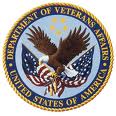 WEBSITES: www.vetbiz.gov Click here for list of POCS by RegionDepartment of Veterans Affairs- Columbia, SCVA Medical Center, 6439 Garners Ferry Road, Columbia, SC 29209-1639      Bonita Floyd-Ross, Contracting Officer(803) 776-4000, ext 6570 Bonita.Floyd-Ross@va.govDepartment of Veterans Affairs- Columbia, SCVA Medical Center, 6439 Garners Ferry Road, Columbia, SC 29209-1639      Millicent Ball, Contracting Officer(803) 776-4000, ext. 7439  Millicent.Ball@va.gov  Department of Veterans Affairs- Columbia, SCVA Medical Center, 6439 Garners Ferry Road, Columbia, SC 29209-1639      Thaddeus Willoughby, Contracting Officer(803) 776-4000, ext. 5749Thaddeus.Willoughby@va.govNATIONAL OFFICES (for state by state searches)DOD http://www.acq.osd.mil/osbp/offices/index.shtmlArmy https://www.micc.army.mil/small-business.aspNavy http://www.secnav.navy.mil/smallbusiness/Pages/find-your-professional.aspx Air Force http://www.airforcesmallbiz.org/locate-small-business-specialist/ Other DOD Agencies http://www.acq.osd.mil/osbp/offices/index.shtmlThe following Website at the Office of Small and Disadvantaged Business Utilization (OSDBU) has a detailed list of numerous federal offices.  http://www.osdbu.gov/members.htmlSTATE OF SOUTH CAROLINASouth Carolina Department of Commerce1201 Main Street, Suite 1600 | Columbia, SC 29201WEBSITE: https://sccommerce.com/ Ashley Teasdel Senior Program Director | Small Business & Entrepreneurship Phone:  803-737-0325 ateasdel@sccommerce.com  Division of Small and Minority Business Contracting and Certification (SMBCC)1205 Pendleton Street, Suite 453-C, Columbia, SC  29201WEBSITE: http://www.admin.sc.gov/executive-policy-programs/office-small-minority-business-assistancePamela GreenDivision of Small and Minority Business Contracting and Certification DirectorPhone: (803) 734-0507Pamela.Green@admin.sc.gov South Carolina Department of Transportation955 Park Street, Suite 117, Columbia, SC 29202WEBSITE: http://www.scdot.org/doing/businessDevelop.aspx Greg DavisDirector of Minority & Small Business Affairs(803) 737-1266 DavisGQ@scdot.org Gary S. Linn, DBE Program and Compliance SupervisorOffice of Business Development & Special Programs803-737-1372 • Fax 803-737-2021LinnGS@scdot.orgStephen P. Smith, Financial Program ManagerSCDOT Business Development Center(803) 737-6396 • Fax: (803) 737-4681smithsp@scdot.orgCITY OF COLUMBIACity of Columbia1225 Lady Street, Suite # 102, Columbia, SC 29203WEBSITE: http://www.columbiasc.net/business/small-businessAngelo McBride, Business Administrator, Office of Business Opportunities545-3950 aamcbride@columbiasc.net CITY OF SUMTERCity of Sumter21 N Main Street, Opera House 4th floorWEBSITE: http://www.sumtersc.gov/purchasingTony Butts, Purchasing Manager803-774-5197http://www.sumtersc.gov/purchasing  COLUMBIA AIRPORT Columbia Airport Authority 125-A Summer Lake Drive, West Columbia, SC 29170WEBSITE: www.columbiaairport.com Ms. Chappelle Broome, DBE Liaison OfficerPhone:  (803) 822-5012 Fax: (803) 822-5141email: c.broome@columbiaairport.com website: www.columbiaairport.comTamie HeadEngineering Support SpecialistColumbia Metropolitan AirportPhone: 803-822-7833t.head@columbiaairport.comCOUNTY OFFICESCharleston CountyWEBSITE: http://www.charlestoncounty.org/SBE/index.htm Holly S. Chesser, Certification & Compliance SBE ProgramCharleston County Procurement Department(843) 958-4753hchesser@charlestoncounty.orgSusan Hoganshogan@charlestoncounty.org Richland CountyWEBSITE: http://www.rcgov.us/Businesses/ProcurementContracting/AboutUs.aspx and  http://www.richlandonline.com/Businesses/DoingBusinesswithRichlandCounty.aspx Brenda Parnell, CertificationSmall Business Opportunity803-576-1540parnellb@rcgov.us Other recommended websites to locate Procurement Officials throughout SChttp://www.procurement.sc.gov/http://www.procurement.sc.gov/general/proc-contacts http://scagpo.org/ http://www.cityofmyrtlebeach.com/purchasing.html 